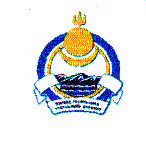 Совет депутатов муниципального образования сельское поселение «Иволгинское»Иволгинского района Республики Бурятия671050, Республика Бурятия, Иволгинский район, с.Иволгинск ул.Ленина,23тел.8(30140)21671 факс 8(30140)21210  Решение  от «25» сентября 2013г.									№ 3Об утверждении  структуры Совета депутатов МОСП «Иволгинское»В соответствии со ст. 35 Федерального закона от 06.10.2003  № 131-ФЗ  «Об общих принципах организации местного самоуправления в РФ», ст. 20, 21,22 Устава муниципального образования сельское поселение «Иволгинское» Совет депутатов муниципального образования сельское поселение «Иволгинское»РЕШАЕТ:Утвердить структуру Совета депутатов муниципального образования сельское поселение «Иволгинское». (Прилагается)Настоящее Решение вступает в силу с момента его обнародования путем размещения на информационных стендах предприятий и учреждений сельского поселения.Глава муниципального образования сельское поселение «Иволгинское»                                                                         В.Ц. ОчировПриложение к Решению Совета депутатовМОСП «Иволгинское»от «_____»____________2013 г. № ____  СТРУКТУРА  СОВЕТА ДЕПУТАТОВ МУНИЦИПАЛЬНОГО ОБРАЗОВАНИЯСЕЛЬСКОГО ПОСЕЛЕНИЯ «ИВОЛГИНСКОЕ»№п/пНаименование структурного подразделенияМинимальное число шт.ед.Примечание1Председатель1Глава МО СП2Заместитель председателя1на неосвоб. основе3Бюджетная комиссия (муниципальное имущество, строительство, связь, транспорт, общественное питание, торговля и бытовое обслуживание)3на неосвоб основе4Комиссия по ЖКХ и обеспечению безопасности (жилищное и коммунальное хозяйство, благоустройство и озеленение, планирование застройки, освещение, места захоронения, гражданская оборона, защита от ЧС природного  и техногенного характера, деятельность аварийно-спасательных служб, мобилизационная подготовка предприятий и учреждений, обеспечение безопасности людей, охрана их жизни и здоровья)4на неосвоб.основе5Комиссия по социальной политике (-  культура, библиотечное обслуживание,-  физкультура и спорт,- массовый отдых жителей, содействие опеке и попечительству)4на неосвоб.основе